May 19, 2023A-2012-2325309Via Certified MailBRAD BEAUMONT
SHIPLEY CHOICE LLC415 NORWAY STREET 
YORK PA 17403-2531Dear Mr. Beaumont:	On May 18, 2023, the Commission received a Bond Reduction Annual Compliance filing fee in the amount of $350.00 for Shipley Choice LLC.  Because the filing is for continued compliance only and not a new bond reduction, no filing fee is required.  Enclosed please find your company check for $350.00, which we are returning to you.	Should you have any questions pertaining to your filing, please contact our Bureau at 717-772-7777.								Sincerely,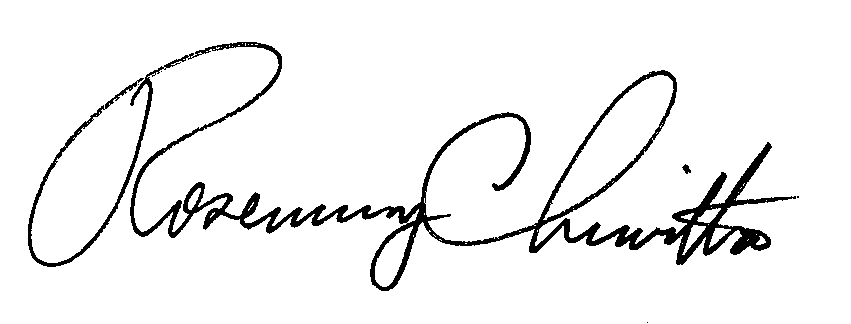 Rosemary ChiavettaSecretaryEnclosure: Company Check # 043879RC: jbs